Перейдите по ссылке https://partner.r01.ru/;Введите логин и пароль для входа на сайт;

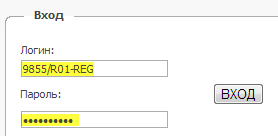  В «Меню Клиента» выберите «Домены»;

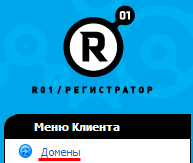 Напротив названия домена, который вы хотите подтвердить, нажмите на значок  «MX»;

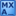 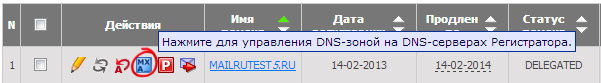 В разделе «Добавление записи в DNS» укажите следующие параметры:Тип записи для добавления: CNAMEХост:  m.вашсайт.ru Значение: siteАБВГ.moaction.mobi 
 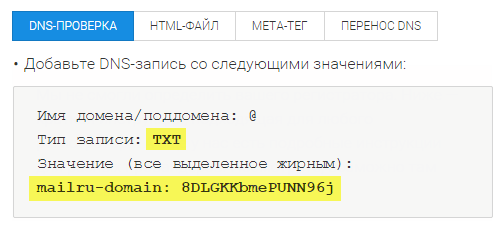 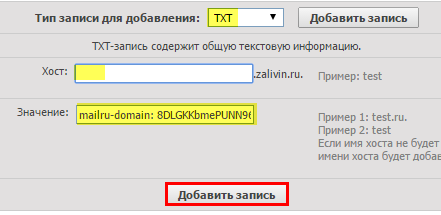 Нажмите «Добавить запись».Вернитесь на вкладку «DNS-проверка» на странице подтверждения домена и нажмите «Подтвердить».